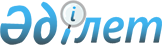 Об утверждении регламентов государственных услуг
					
			Утративший силу
			
			
		
					Постановление акимата Павлодарского района Павлодарской области от 28 февраля 2012 года N 81/2. Зарегистрировано Департаментом юстиции Павлодарской области 26 марта 2012 года N 12-11-163. Утратило силу постановлением акимата Павлодарского района Павлодарской области от 25 июля 2013 года N 236/7      Сноска. Утратило силу постановлением акимата Павлодарского района Павлодарской области от 25.07.2013 N 236/7.

      В соответствии со статьей 9–1 Закона Республики Казахстан "Об административных процедурах", постановлением Правительства Республики Казахстан от 20 июля 2010 года N 745 "Об утверждении реестра государственных услуг, оказываемых физическим и юридическим лицам, в целях качественного оказания государственных услуг, акимат Павлодарского района ПОСТАНОВЛЯЕТ:



      1. Утвердить прилагаемые:



      1) регламент государственной услуги "Назначение жилищной помощи";



      2) регламент государственной услуги "Назначение и выплата социальной помощи отдельным категориям нуждающихся граждан по решениям местных представительных органов";



      3) регламент государственной услуги "Назначение социальной помощи специалистам социальной сферы, проживающим в сельской местности, по приобретению топлива".



      2. Контроль за исполнением настоящего постановления возложить на заместителя акима района Губарева Е. В.



      3. Настоящее постановление вводится в действие по истечении десяти календарных дней после дня его первого официального опубликования.      Аким района                                Т. Бастенов

Утверждено       

постановлением акимата    

Павлодарского района     

от 28 февраля 2012 года N 81/2 

Регламент государственной услуги "Назначение жилищной помощи" 

1. Общие положения

      1. Настоящий регламент государственной услуги: "Назначение жилищной помощи" (далее - Регламент) разработан в соответствии с постановлением Правительства Республики Казахстан от 7 апреля 2011 года N 394 "Об утверждении стандартов государственных услуг в сфере социальной защиты, оказываемых местными исполнительными органами".



      2. Государственная услуга предоставляется Государственным учреждением "Отдел занятости и социальных программ Павлодарского района" (далее - уполномоченный орган) по адресу: город Павлодар, улица генерала Дюсенова, 1, пять дней в неделю, за исключением выходных и праздничных дней, с 9-00 часов до 18-30 часов, с перерывом на обед с 13-00 до 14-30 часов.

      Также государственная услуга предоставляется на альтернативной основе через филиал Павлодарского района Республиканского государственного учреждения "Центр обслуживания населения Павлодарской области" (далее – Центр), по адресу: город Павлодар, улица Толстого, 10, ежедневно с 9.00 часов до 19.00 часов, с обеденным перерывом с 13-00 до 14-00 часов, кроме выходных (суббота, воскресенье) и праздничных дней.



      3. Форма оказываемой государственной услуги: частично автоматизированная.



      4. Результатом оказываемой государственной услуги является уведомление о назначении жилищной помощи, либо мотивированный ответ об отказе в предоставлении государственной услуги на бумажном носителе. 

2. Требования к порядку оказания государственной услуги

      5. Государственная услуга оказывается физическим лицам: малообеспеченным семьям (гражданам), постоянно проживающим в данной местности, имеющим право на получение жилищной помощи (далее – потребители).



      6. Государственная услуга предоставляется в следующие сроки:

      1) срок оказания государственной услуги с момента сдачи потребителем необходимых документов, определенных в пункте 11 Стандарта:

      в уполномоченный орган - в течение десяти календарных дней;

      в центр – в течение десяти календарных дней (день приема и выдачи документа (результата) государственной услуги не входит в срок оказания государственной услуги);

      2) максимально допустимое время ожидания до получения государственной услуги, оказываемой на месте в день обращения потребителя, зависит от количества человек в очереди из расчета 15 минут на обслуживание одного заявителя в уполномоченном органе, в центре - 30 минут;

      3) максимально допустимое время обслуживания потребителя государственной услуги, оказываемой на месте в день обращения потребителя, - не более 15 минут в уполномоченном органе и 30 минут в центре.



      7. Государственная услуга оказывается бесплатно.



      8. В предоставлении государственной услуги отказывается в случаях, предусмотренных в пункте 16 Стандарта.



      9. Необходимые для получения государственной услуги документы сдаются специалисту уполномоченного органа, либо инспектору центра. 

3. Описание порядка действий (взаимодействия)

в процессе оказания государственной услуги

      10. Для получения государственной услуги потребитель представляет необходимые документы, определенные в пункте 11 Стандарта.



      11. После сдачи всех необходимых документов потребителю выдается:

      1) в уполномоченном органе - талон с указанием даты регистрации и получения потребителем государственной услуги, фамилии и инициалов ответственного лица, принявшего документы;

      2) в центре - расписка о приеме соответствующих документов с указанием:

      номера и даты приема заявления;

      вида запрашиваемой государственной услуги;

      количества и названий приложенных документов;

      даты, времени и места выдачи документов;

      фамилии, имени, отчества инспектора центра принявшего заявление на оформление документов.



      12. Выдача уведомления о назначении (отказе в назначении) жилищной помощи осуществляется:

      при обращении в уполномоченный орган посредством личного посещения потребителем уполномоченного органа, либо посредством почтового сообщения;

      при личном обращении в центр посредством "окон" ежедневно, на основании расписки в указанный в ней срок.



      13. В процессе оказания государственной услуги участвуют следующие структурно-функциональные единицы (СФЕ):

      1) начальник уполномоченного органа;

      2) специалист уполномоченного органа;

      3) инспектор центра.



      14. Текстовое табличное описание последовательности и взаимодействие административных действий (процедур) СФЕ с указанием срока выполнения каждого административного действия (процедуры), приведено в приложении 1 к настоящему Регламенту.



      15. Схема, отражающая взаимосвязь между логической последовательностью административных действий в процессе оказания государственной услуги и СФЕ представлена в приложении 2 к настоящему Регламенту. 

4. Ответственность должностных лиц,

оказывающих государственные услуги

      16. Должностные лица несут ответственность за принимаемые ими решения и действия (бездействия) в ходе оказания государственной услуги, в порядке, предусмотренном законами Республики Казахстан.

Приложение 1         

к регламенту государственной услуги

"Назначение жилищной помощи"     

Описание последовательности и взаимодействие

административных действий СФЕ      При обращении в уполномоченный орган

Приложение 2         

к регламенту государственной услуги

"Назначение жилищной помощи"     

Схема, отражающая взаимосвязь между логической

последовательностью административных действий      При обращении в уполномоченный орган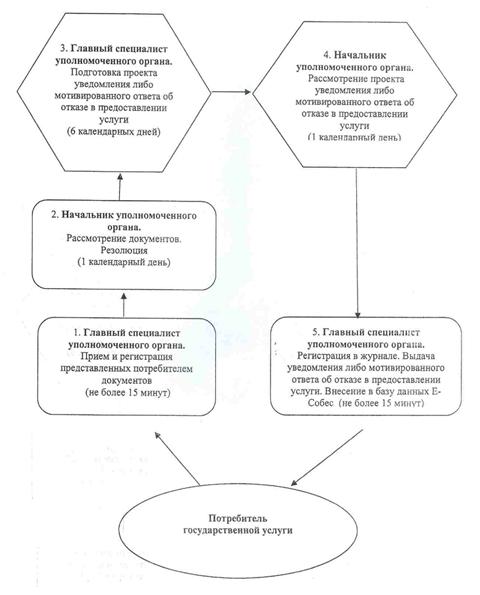 

Утверждено       

постановлением акимата    

Павлодарского района     

от 28 февраля 2012 года N 81/2 

Регламент государственной услуги "Назначение и выплата

социальной помощи отдельным категориям нуждающихся

граждан по решениям местных представительных органов" 

1. Общие положения

      1. Настоящий регламент государственной услуги: "Назначение и выплата социальной помощи отдельным категориям нуждающихся граждан по решениям местных представительных органов" (далее - Регламент) разработан в соответствии с постановлением Правительства Республики Казахстан от 7 апреля 2011 года N 394 "Об утверждении стандартов государственных услуг в сфере социальной защиты, оказываемых местными исполнительными органами".



      2. Государственная услуга предоставляется Государственным учреждением "Отдел занятости и социальных программ Павлодарского района" (далее - уполномоченный орган) по адресу: город Павлодар, улица генерала Дюсенова, 1, пять дней в неделю, за исключением выходных и праздничных дней, с 9-00 часов до 18-30 часов, с перерывом на обед с 13-00 до 14-30 часов.



      3.Форма оказываемой государственной услуги: частично автоматизированная.



      4. Результатом оказываемой государственной услуги является уведомление о назначении социальной помощи, либо мотивированный ответ об отказе в предоставлении государственной услуги на бумажном носителе. 

2. Требования к порядку оказания государственной услуги

      5. Государственная услуга оказывается категориям физических лиц, определяемых по решению местных представительных органов (маслихатов).



      6. Государственная услуга предоставляется в следующие сроки:

      1) срок оказания государственной услуги в уполномоченном органе  с момента сдачи потребителем необходимых документов, определенных в пункте 11 Стандарта, в течение пятнадцати календарных дней;

      2) максимально допустимое время ожидания до получения государственной услуги, оказываемой на месте в день обращения потребителя (до получения талона) - не более 30 минут;

      3) максимально допустимое время обслуживания потребителя государственной услуги, оказываемой на месте в день обращения потребителя - не более 15 минут.



      7. Государственная услуга предоставляется бесплатно.



      8. Основанием для отказа (приостановления) государственной услуги является предоставление неполных и (или) недостоверных сведений при сдаче документов потребителем.



      9. Прием документов для оказания государственной услуги осуществляется специалистом уполномоченного органа. 

3. Описание порядка действий (взаимодействия)

в процессе оказания государственной услуги

      10. Для получения государственной услуги заявитель представляет документы, согласно пункта 11 Стандарта.



      11. После сдачи всех необходимых документов в уполномоченном органе потребителю выдается талон с указанием даты регистрации и получения потребителем государственной услуги, фамилии и инициалов ответственного лица, принявшего документы.



      12. Выдача уведомления о назначении (отказе в назначении) социальной помощи осуществляется при личном посещении потребителя уполномоченного органа по месту жительства, либо посредством почтового сообщения.



      13. В процессе оказания государственной услуги участвуют следующие структурно-функциональной единицы (далее - СФЕ):

      1) начальник уполномоченного органа;

      2) специалист уполномоченного органа.



      14. Текстовое табличное описание последовательности и взаимодействие административных действий (процедур) каждой СФЕ с указанием срока выполнения каждого административного действия (процедуры), приведено в приложении 1 к настоящему Регламенту.



      15. Схема, отражающая взаимосвязь между логической последовательностью административных действий в процессе оказания государственной услуги и СФЕ представлена в приложении 2 к настоящему Регламенту. 

4. Ответственность должностных лиц,

оказывающих государственные услуги

      16. Должностные лица несут ответственность за принимаемые ими решения и действия (бездействия) в ходе оказания государственной услуги, в порядке, предусмотренном законами Республики Казахстан.

Приложение 1          

к регламенту государственной услуги    

"Назначение и выплата социальной помощи   

отдельным категориям нуждающихся граждан  

по решениям местных представительных органов" 

Описание последовательности и взаимодействие

административных действий СФЕ      При обращении в уполномоченный орган

Приложение 2          

к регламенту государственной услуги    

"Назначение и выплата социальной помощи   

отдельным категориям нуждающихся граждан  

по решениям местных представительных органов" 

Схема, отражающая взаимосвязь между логической

последовательностью административных действий      При обращении в уполномоченный орган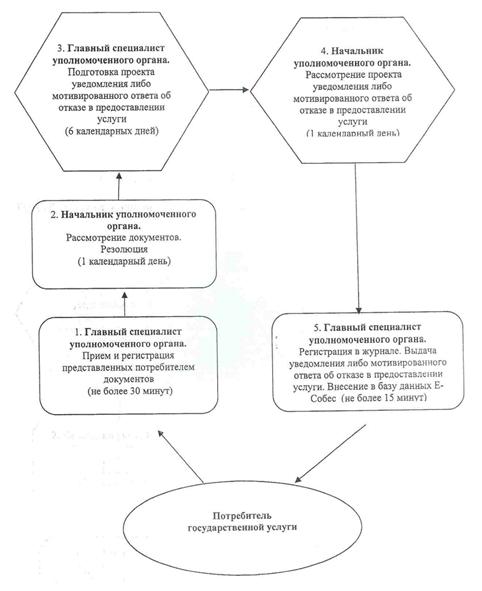 

Утверждено       

постановлением акимата    

Павлодарского района     

от 28 февраля 2012 года N 81/2 

Регламент государственной услуги "Назначение социальной

помощи специалистам социальной сферы, проживающим в

сельской местности, по приобретению топлива" 

1. Общие положения

      1. Настоящий регламент определяет порядок оказания государственной услуги "Назначение социальной помощи специалистам социальной сферы, проживающим в сельской местности, по приобретению топлива" (далее - государственная услуга).



      2. Форма оказываемой государственной услуги: не автоматизированная.



      3. Государственная услуга оказывается на основании стандарта "Назначение социальной помощи специалистам социальной сферы, проживающим в сельской местности, по приобретению топлива", утвержденного постановлением Правительства Республики Казахстан от 7 апреля 2011 года N 394 (далее - стандарт).



      4. Государственная услуга предоставляется через отдел занятости и социальных программ Павлодарского района (далее – уполномоченный орган). По адресу указанным в приложении 1 к настоящему регламенту. График работы: ежедневно с 9-00 часов до 18-30 часов, обеденный перерыв с 13-00 до 14-30, выходные дни – суббота, воскресенье и праздничные дни; адрес электронной почты defence6@mail.ru.

      При отсутствии уполномоченного органа по месту жительства потребитель обращается за получением государственной услуги к акиму сельского округа Павлодарского района (далее - аким сельского округа), пять дней в неделю, за исключением выходных и праздничных дней, с 9-00 часов до 18 - 30 часов, с перерывом на обед с 13 - 00 часов до 14-00 часов по адресам, указанным в приложении 1 к настоящему регламенту.

      На альтернативной основе государственная услуга предоставляется через филиал Павлодарского района республиканского государственного учреждения "Центр обслуживания населения Павлодарской области" (далее - Центр) шесть дней в неделю, за исключением выходных и праздничных дней, с 9.00 часов до 19.00 часов, с перерывом на обед с 13.00 часов до 14.00 часов по адресу: город Павлодар, улица Толстого, 10.5. Результатом оказания государственной услуги является уведомление о назначении социальной помощи, либо мотивированный ответ об отказе в предоставлении государственной услуги на бумажном носителе.



      6. Государственная услуга оказывается физическим лицам: специалистам государственных организаций здравоохранения, социального обеспечения, образования, культуры и спорта, проживающим и работающим в сельских населенных пунктах (далее – потребители).



      7. Сроки оказания государственной услуги:

      1) сроки оказания государственной услуги с момента сдачи потребителем необходимых документов:

      в уполномоченный орган – в течение десяти рабочих дней;

      акиму сельского округа по месту жительства – в течение пятнадцати рабочих дней;

      в центр в течение десяти рабочих дней (день приема и выдачи документа государственной услуги не входит в срок оказания государственной услуги);

      1) максимально допустимое время ожидания до получения государственной услуги, оказываемой на месте в день обращения потребителя (до получения талона) - не более 30 (тридцати) минут;

      2) максимально допустимое время обслуживания потребителя государственной услуги, оказываемой на месте в день обращения потребителя – не более 30 (тридцати) минут.



      8. Основанием для отказа в предоставлении государственной услуги является предоставление неполных или недостоверных сведений при сдаче потребителем документов.

      Основанием для прекращения или приостановления оказания государственной услуги является:

      1) смерть потребителя;

      2) выезд потребителя из сельского населенного пункта;

      3) увольнение потребителя из государственной организации здравоохранения, социального обеспечения, образования, культуры и спорта.

      Уполномоченный орган при выявлении оснований для отказа, прекращения (приостановления) оказания государственной услуги в течение десяти рабочих дней после получения пакета документов выдает потребителю уведомление с указанием причин отказа, прекращения (приостановления).

      При оказании государственной услуги через центр уполномоченный орган при выявлении оснований для отказа, прекращения (приостановления) оказания государственной услуги в течение десяти рабочих после получения пакета документов направляет в центр уведомление с указанием причин отказа, прекращения (приостановления) для последующей выдачи потребителю. 

2. Описание порядка действий (взаимодействия)

в процессе оказания государственной услуги

      9. Для получения государственной услуги потребитель предоставляет документы, определенные в пункте 11 Стандарта.



      10. После сдачи всех необходимых документов потребителю выдается:

      в уполномоченном органе или у акима сельского округа – талон с указанием даты регистрации и получения потребителем государственной услуги, фамилии и инициалов ответственного лица, принявшего документы;

      в центре – расписка о приеме соответствующих документов с указанием:

      номера и даты приема заявления;

      вида запрашиваемой государственной услуги;

      количества и названий приложенных документов;

      даты, имени, и места выдачи документов;

      фамилии, имени, отчества инспектора центра, принявшего заявление на оформление документов.



      11. Выдача уведомления о назначении (в отказе в назначении) социальной помощи осуществляется:

      При личном обращении в уполномоченный орган или к акиму сельского округа, либо посредством почтового сообщения;

      При личном обращении в центр посредством "окон" ежедневно, на основании расписки в указанный в ней срок.



      12. Уполномоченный орган должен обеспечить сохранность, защиту и конфиденциальность информации о содержании документа потребителя.



      13. В процессе оказания государственной услуги при непосредственном обращении потребителя в уполномоченный орган задействованы следующие структурно-функциональные единицы (далее - СФЕ):

      1) специалист уполномоченного органа;

      2) начальник отдела;

      3) специалист аппарата акима сельского округа;

      4) аким села.



      14. Текстовое табличное описание последовательности и взаимодействия административных действий (процедур) каждой СФЕ с указанием срока выполнения каждого административного действия (процедуры) приведено в приложении 2 к настоящему регламенту.



      15. Схемы, отражающие взаимосвязь между логической последовательностью административных действий в процессе оказания государственной услуги и СФЕ приведены в приложении 3 к настоящему регламенту. 

3. Ответственность должностных лиц,

оказывающих государственные услуги

      16. За нарушение порядка оказания государственной услуги должностные лица несут ответственность, предусмотренную законами Республики Казахстан.

Приложение 1           

к регламенту государственной услуги   

"Назначение социальной помощи специалистам

социальной сферы, проживающим в сельской

местности, по приобретению топлива"    

Перечень аппаратов акимов сел,

сельских округов Павлодарского района

Приложение 2           

к регламенту государственной услуги   

"Назначение социальной помощи специалистам

социальной сферы, проживающим в сельской

местности, по приобретению топлива"    

Описание действий структурно–функциональных единиц СФЕ      1) При обращении в уполномоченный орган      2) При обращении к акиму сельского округа

Приложение 3           

к регламенту государственной услуги   

"Назначение социальной помощи специалистам

социальной сферы, проживающим в сельской

местности, по приобретению топлива"    

Схема, отражающая взаимосвязь между логической

последовательностью административных действий      1) При обращении в уполномоченный орган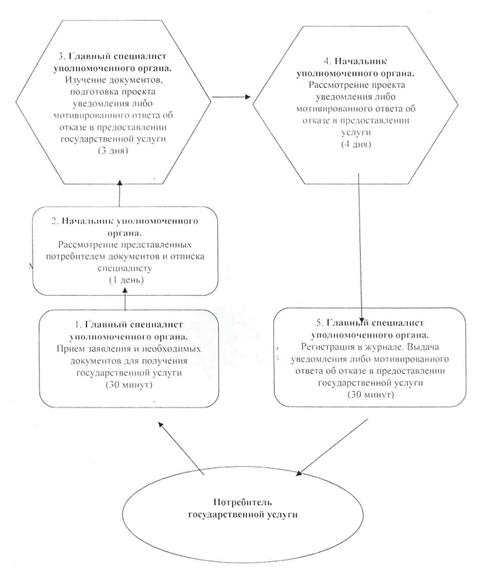       2) При обращении в акимат сельского округа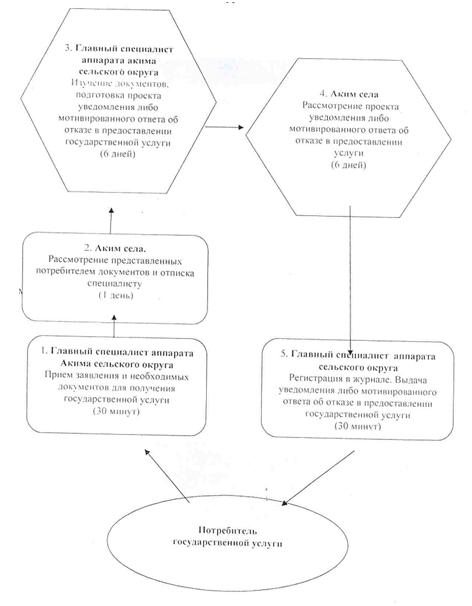 
					© 2012. РГП на ПХВ «Институт законодательства и правовой информации Республики Казахстан» Министерства юстиции Республики Казахстан
				Действия основного процесса (хода, потока работ)
1N действия (хода, потока работ)123452Наименование СФЕГлавный специалист уполномоченного органаНачальник уполномоченного органаГлавный специалист уполномоченного органаНачальник уполномоченного органаГлавный специалист уполномоченного органа3Наименование действия (процесса, процедуры, операции) и их описаниеПрием и регистрация представленных потребителем документовРассмотрение документовПодготовка проекта уведомления либо мотивированного ответа об отказе в предоставлении услугиРассмотрение проекта уведомления либо мотивированного ответа об отказе в предоставлении услугиРегистрация в журнале4Форма завершения (данные, документ, организационно-распорядительное решение)Талон о приеме документовРезолюцияПроект уведомления либо мотивированного ответа об отказе в предоставлении услугиПодписание уведомления либо мотивированного ответа об отказе в предоставлении услугиВыдача уведомления либо мотивированного ответа об отказе в предоставлении услуги.Внесение данных в Е-Собес5Сроки исполненияНе более 15 минут1 календарный день6 календарных дней1 календарный деньНе более 15 минут6Номер следующего действия1 колонка2 колонка3 колонка4 колонка5 колонкаДействия основного процесса (хода, потока работ)
1N действия (хода, потока работ)123452Наименование СФЕГлавный специалист уполномоченного органаНачальник уполномоченного органаГлавный специалист уполномоченного органаНачальник уполномоченного органаГлавный специалист уполномоченного органа3Наименование действия (процесса, процедуры, операции) и их описаниеПрием и регистрация представленных потребителем документовРассмотрение документовПодготовка проекта уведомления либо мотивированного ответа об отказе в предоставлении услугиРассмотрение проекта уведомления либо мотивированного ответа об отказе в предоставлении услугиРегистрация в журнале4Форма завершения (данные, документ, организационно-распорядительное решение)Талон о приеме документовРезолюцияПроект уведомления либо мотивированного ответа об отказе в предоставлении услугиПодписание уведомления либо мотивированного ответа об отказе в предоставлении услугиВыдача уведомления либо мотивированного ответа об отказе в предоставлении услуги. Внесение данных в Е-Собес5Сроки исполненияНе более 30 минут1 календарный день11 календарных дней1 календарный деньНе более 15 минут6Номер следующего действия1 колонка2 колонка3 колонка4 колонка5 колонкаN п/п
Наименование аппарата акима сельского округа
Наименование населенного пункта
Контактный телефон
Юридический адрес
Адрес сайта
1ГУ "Аппарат акима Григорьевского сельского округа"с. Набережное8(71845)40068с. Набережное, ул. Школьная, 23нет2ГУ "Аппарат акима Ефремовского сельского округа"с. Ефремовка8(71845)53844с. Ефремовка, ул. Абая 36нет3ГУ "Аппарат акима Зангарского сельского округа"с. Зангар8(71845)57202с. Зангар, ул. Аблайхана 4нет4ГУ "Аппарат акима Заринского сельского округа"с. Заря8(71845)57800с. Заря, ул. Абая 10нет5ГУ "Аппарат акима Кенесского сельского округа"с. Новоямышево8(71845)51101с. Новоямышево, ул. Ленина 3нет6ГУ "Аппарат акима Красноармейского сельского округа"с. Красноармейка8(71845)53001с. Красноармейка, ул. 60 лет Октября, 20нет7ГУ "Аппарат акима Луганского сельского округа"с. Луганск8(71845)55033с. Луганск, ул. Ленина 48нет8ГУ "Аппарат акима Маралдинского сельского округа"с. Маралды8(71845)56244с. Маралды, ул. Гагарина 15нет9ГУ "Аппарат акима Мичуринского сельского округа"с. Мичурино8(71845)51823с. Мичурино,  ул. Садовая 15нет10ГУ "Аппарат акима Рождественского сельского округа"с. Розовка8(71845)54182с. Розовка, ул. Абаянет11ГУ "Аппарат акима Чернорецкого сельского округа"с. Чернорецк8(71845)50718с. Чернорецк, ул. Восточная 12нет12ГУ "Аппарат акима Черноярского сельского округа"с. Новочерноярка8(71845)59447с. Новочерноярка, ул. Центральная 2нет13ГУ "Аппарат акима Шакатского сельского округа"с. Шакат8(71845)55205с. Шакат, ул. К. Маркса 36нет14ГУ "Аппарат акима села Жетекши"с. Жетекши8(7182)356830с. Жетекши, ул. Ауэзова 15нет15ГУ "Аппарат акима села Ольгинка"с. Ольгинка8(71845)55530с. Ольгинка, ул. Школьная 7нет16ГУ "Аппарат акима села Пресное"с. Пресное8(71845)41171с. Пресное, ул. Ауэзова 1нетДействия основного процесса (хода, потока работ)
1N действия (хода, потока работ)123452Наименование СФЕГлавный специалист уполномоченного органа Начальник уполномоченного органаГлавный специалист уполномоченного органаНачальник уполномоченного органаГлавный специалист уполномоченного органа3Наименование действия (процесса, процедуры, операции) и их описаниеПрием заявления и необходимых документов для получения государственной услугиРассмотрение представленных потребителем документов и отписка специалистуИзучение документов, подготовка проекта уведомления либо мотивированного ответа об отказе в предоставлении государственной услугиРассмотрение проекта уведомления либо мотивированного ответа об отказе в предоставлении государственной услугиРегистрация в журнале Исходящей документации4Форма завершения (данные, документ, организационно-распорядительное решение)Выдача талона с указанием даты регистрации и получения потребителем государственной услугиПередача специалистуПроект уведомления либо мотивированного ответа об отказе в предоставлении государственной услугиПодписание уведомления либо мотивированного ответа об отказе в предоставлении государственной услугиВыдача уведомления либо мотивированного ответа об отказе в предоставлении государственной услуги потребителю5Сроки исполнения30 минут1  день3 дня4 дня30 минут6Номер следующего действия2 колонка3 колонка4 колонка5 колонка-Действия основного процесса (хода, потока работ)
1N действия (хода, потока работ)123452Наименование СФЕСпециалист  аппарата сельского округаАким селаСпециалист аппарата сельского округаАким селаСпециалист аппарата сельского округа3Наименование действия (процесса, процедуры, операции) и их описаниеПрием заявления и необходимых документов для получения государственной услугиРассмотрение представленных потребителем документов и отписка специалистуИзучение документов, подготовка проекта уведомления либо мотивированного ответа об отказе в предоставлении государственной услугиРассмотрение проекта уведомления либо мотивированного ответа об отказе в предоставлении государственной услугиРегистрация в журнале Исходящей документации4Форма завершения (данные, документ, организационно-распорядительное решение)Выдача талона с указанием даты регистрации и получения потребителем государственной услугиПередача специалистуПроект уведомления либо мотивированного ответа об отказе в предоставлении государственной услугиПодписание уведомления либо мотивированного ответа об отказе в предоставлении государственной услугиВыдача уведомления либо мотивированного ответа об отказе в предоставлении государственной услуги потребителю5Сроки исполнения30 минут1 день6 дней6 дней30 минут6Номер следующего действия2 колонка3 колонка4 колонка5 колонка-